	หมวด 2 กลยุทธ์2.1	การจัดทำกลยุทธ์  2.1.ก กระบวนการจัดทำกลยุทธ์	2.1.ก(1) กระบวนการวางแผนกลยุทธ์	สำนักฯ ดำเนินการวางแผนกลยุทธ์ผ่านกระบวนการประชุม โดยผู้นำระดับสูง (ผู้อำนวยการ รองผู้อำนวยการ เลขานุการ หัวหน้าฝ่าย และหัวหน้างาน) ประชุมจัดแผน คือ 1) แผนยุทธศาสตร์ ระยะ 4 ปี (พ.ศ.2562–2565) พิจารณาตามความเป็นไปได้ของการสัมฤทธิ์ผลในแต่ละโครงการ การจัดสรรทรัพยากร และความเร่งด่วนในการตอบสนองต่อความเปลี่ยนแปลง เพื่อใช้เป็นกรอบกว้างๆ ในการกำหนดแผนยุทธศาสตร์ และ 2) แผนปฏิบัติการประจำปี ตามรอบการจัดสรรงบประมาณของมหาวิทยาลัย มีเป้าหมายคือเพื่อบรรลุวิสัยทัศน์ ขั้นตอนของกระบวนการจัดทำแผนกลยุทธ์และผู้เกี่ยวข้องสำคัญ ดังแผนภาพ 2.1-1 และตาราง 2.1-1 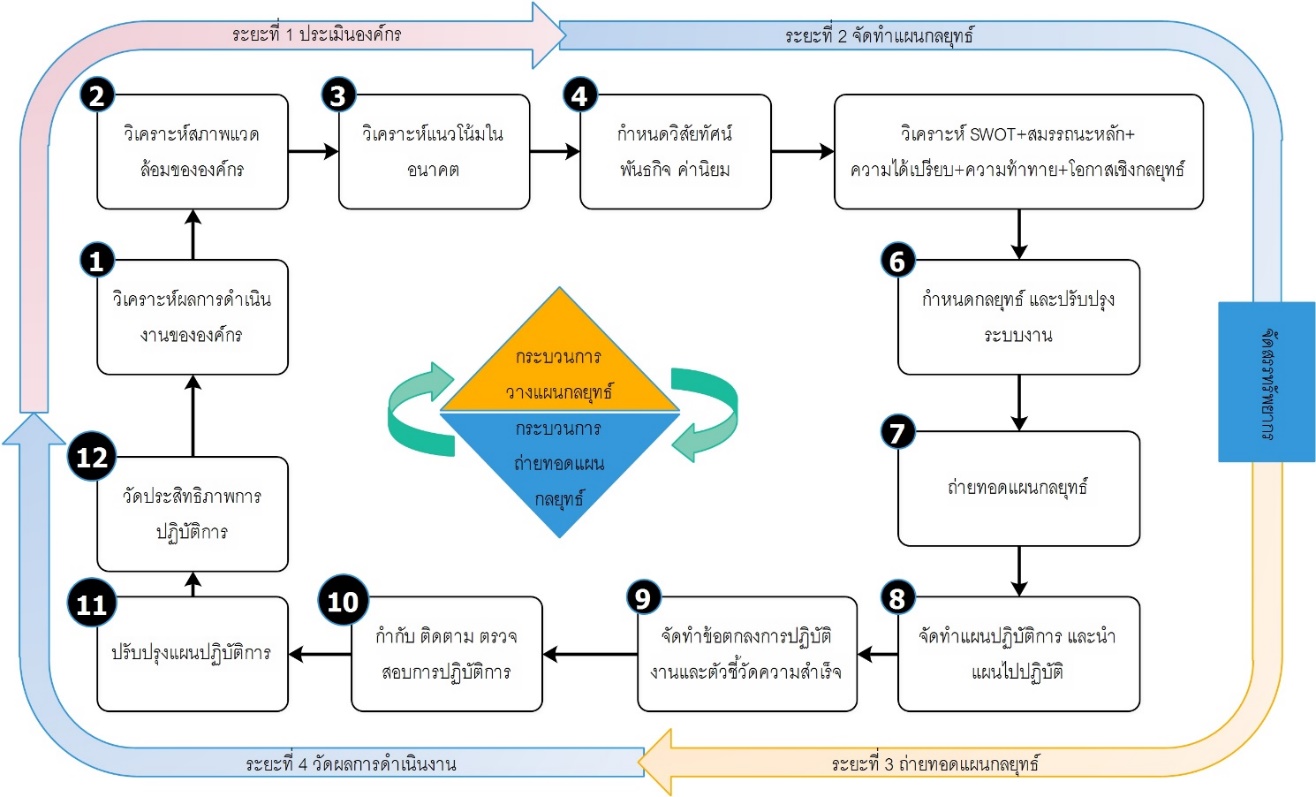 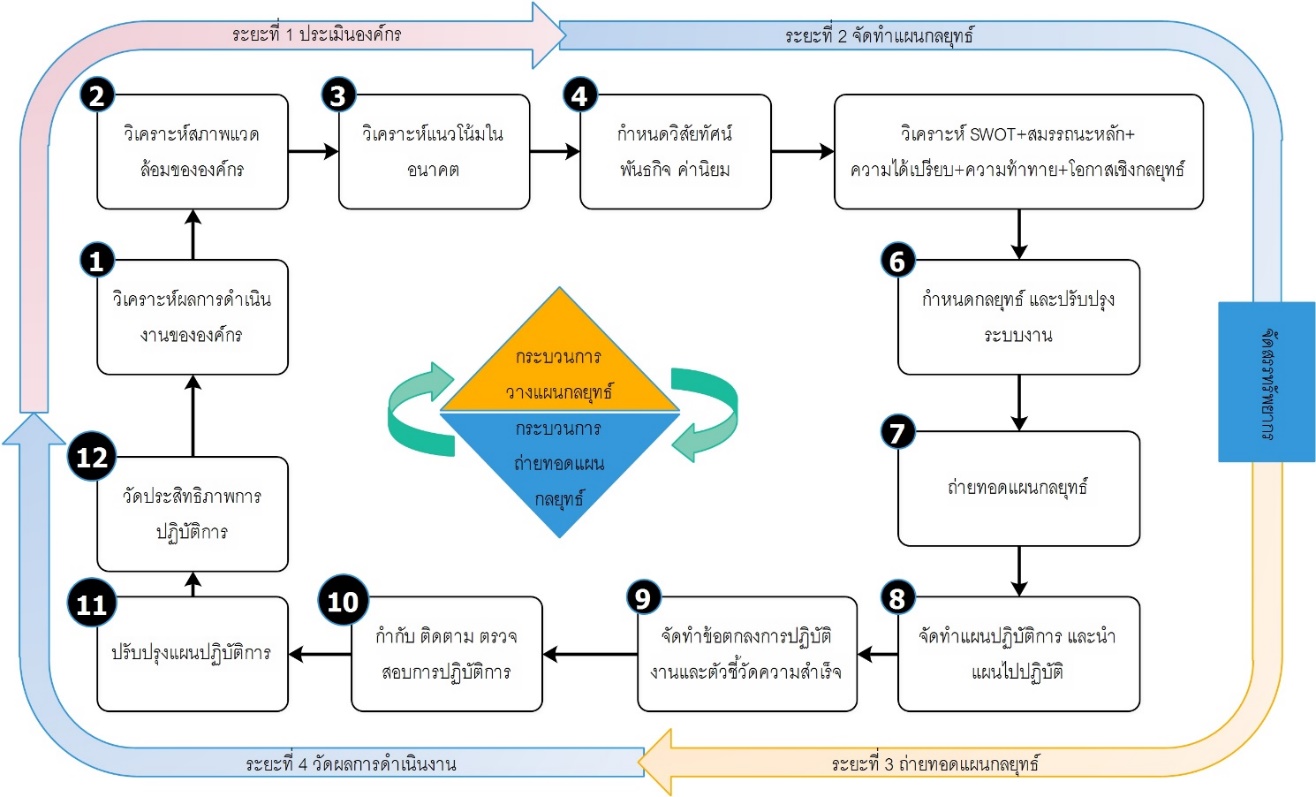 	สำนักฯ เริ่มมีกระบวนการวางแผนกลยุทธ์ตั้งแต่ช่วงปี พ.ศ.2553–2560 โดยช่วงแรกใช้เครื่องมืออย่างง่าย เช่น SWOT หลังจากนั้นได้เริ่มวางแผนกลยุทธ์อย่างเป็นระบบ และใช้เครื่องมือมากขึ้นตามเกณฑ์คุณภาพ EdPEx และมีการทบทวนและปรับปรุงแผนอย่างต่อเนื่อง กระบวนการจัดทำแผนกลยุทธ์มี 6 ขั้นตอน ได้แก่ 1 ผู้นำระดับสูงทำการวิเคราะห์องค์กรและสถานการณ์โดยใช้ปัจจัยนำเข้าสำคัญ ได้แก่ สภาพการแข่งขัน ในข้อ OP.2ก ผลลัพธ์การดำเนินงานตามแผนปฏิบัติการที่สำคัญในรอบปีที่ผ่านมา ข้อมูลสารสนเทศภายในและภายนอกที่สำคัญ ดังตาราง 2.1-2 โดยใช้เครื่องมือวิเคราะห์ ในข้อ 2.1ก(3) ใช้การนำเสนอ ระดมสมอง จนไปสู่ขั้นตอน 2 การรวบรวม พิจารณา และวิเคราะห์สิ่งแวดล้อมภายนอก ที่อาจเป็นโอกาสหรือภัยคุกคาม ใช้วิธีการประชุมระดมสมองและสรุปร่วมกัน 3   วิเคราะห์แนวโน้มและสถานการณ์ โดยพิจารณาแนวโน้มที่อาจเกิดขึ้นและมีผลกระทบต่อการดำเนินการตามพันธกิจ โดยใช้ PESTEL Analysis (ได้แก่ การเมือง เศรษฐกิจ สังคม เทคโนโลยี สภาพแวดล้อมและกฎหมาย) และใช้ Scenario Analysis วิเคราะห์สถานการณ์ที่เป็นไปได้ในอนาคตขององค์กร โดยอาศัยเหตุการณ์ที่เกิดขึ้นจากแนวโน้มในปัจจุบัน รวมกับความไม่แน่นอนต่างๆ ที่จะเกิดขึ้นในอนาคต เพื่อนำไปสู่การวางแผนรับมือได้อย่างเหมาะสม 4 การวิเคราะห์ทบทวนวิสัยทัศน์ พันธกิจและค่านิยม 5 การจำแนกปัจจัยภายในและภายนอกโดยทำ SWOT และกำหนดบริบทเชิงกลยุทธ์ ดังตาราง OP2-1 โดยการระดมสมองและอภิปรายเพื่อหาข้อสรุป 6 การกำหนดแผนกลยุทธ์ วัตถุประสงค์เชิงกลยุทธ์ ตัวชี้วัดการบรรลุกลยุทธ์ โครงการริเริ่ม แผนปฏิบัติการที่สำคัญ และเป้าหมายที่คาดการณ์ และพิจารณาดูความสอดคล้องต่อความท้าทาย ความได้เปรียบ และโอกาสเชิงกลยุทธ์ และสมรรถนะหลัก แล้วออกแบบระบบงานที่สอดคล้อง โดยแผนล่าสุดมีการทบทวนและปรับปรุงขั้นตอนการทำ SWOT จากเดิมที่มีอยู่ก่อน มาเป็นภายหลังจากการวิเคราะห์แนวโน้มและสถานการณ์ที่เป็นไปได้ในอนาคตขององค์กร เพื่อให้สามารถรวบรวมปัจจัยภายในและภายนอกให้ครบถ้วนก่อน แล้วค่อยจำแนก SWOT ภายหลัง ทำให้เกิดความสอดคล้องกับความได้เปรียบ ความท้าทาย และโอกาสเชิงกลยุทธ์ที่ดีขึ้น แผนระยะสั้น และแผนระยะยาว ทำให้ได้ผลลัพธ์คือวัตถุประสงค์เชิงกลยุทธ์ โครงการริเริ่ม (Initiatives) แผนปฏิบัติการที่สำคัญ ตัวชี้วัด และเป้าหมายของแผนกลยุทธ์ ดังตาราง 2.1-1 โดยขั้นตอน 6 นั้น สำนักฯ คำนึงถึงการสร้างการเปลี่ยนแปลงที่นำไปสู่การเพิ่มขีดความสามารถในการแข่งขัน ดังตาราง 2.1-3 ให้ความสำคัญกับแผนปฏิบัติการที่สอดคล้องกับแผนกลยุทธ์และการบรรลุวิสัยทัศน์ และเตรียมงบประมาณที่มีความยืดหยุ่น ดังข้อ 2.1.ก(3) เพื่อให้สามารถดำเนินการตามแผนปฏิบัติการได้ทันที มีความคล่องตัวในการดำเนินงาน และยืดหยุ่นในการปฏิบัติการตาราง 2.1-1 ขั้นตอน ปัจจัย และผู้เกี่ยวข้องในการจัดทำแผนกลยุทธ์ตาราง 2.1-2 ปัจจัยและสารสนเทศที่ใช้วิเคราะห์กำหนดกลยุทธ์ตาราง 2.1-3 การเปลี่ยนแปลงตามวัตถุประสงค์เชิงกลยุทธ์ที่ส่งผลกระทบต่อแผนที่เกี่ยวข้องกับบุคลากรและผู้มีส่วนได้ส่วนเสีย2.1.ก(2) นวัตกรรม 		สำนักฯ มีกระบวนการวางแผนกลยุทธ์ ดังแผนภาพ 2.1-1 ที่เน้นถึงการกระตุ้นให้เกิดการสร้างนวัตกรรม โดยการระดมสมองในขั้นตอน 1 ถึง 5 การวิเคราะห์ปัจจัยภายนอกด้วยเครื่องมือช่วยวิเคราะห์ต่างๆ โดยผู้นำระดับสูงนำการเปลี่ยนแปลงที่สำคัญที่ส่งผลกระทบต่อการแข่งขันของสำนักฯ ตามที่ระบุในโครงร่างองค์กร ในข้อ P.2.ก(2) พิจารณาถึงความสอดคล้องกับวิสัยทัศน์และพันธกิจ จัดลำดับความสำคัญโดยพิจารณาถึงแนวโน้มและผลกระทบที่อาจเกิดขึ้น สรุปเป็นโอกาสเชิงกลยุทธ์ที่สำคัญ ดังตาราง OP2-2 พิจารณาถึงความเสี่ยงที่น่าลงทุนและความสอดคล้องกับสมรรถนะหลัก (CC1: บุคลากร CC2: พิพิธภัณฑ์ และ CC3: เครือข่ายศิลปวัฒนธรรม) รวมถึงพิจารณางบประมาณ ทรัพยากร และคู่ความร่วมมือ นำไปสู่โครงการริเริ่มใหม่ เช่น โครงการจัดงานเสวนา "รู้ลิ้ม ชิมรส" อาหารแอฟริกันอเมริกัน และล้านนา (ร่วมกับสถานเอกอัครราชทูตสหรัฐอเมริกา ประจำประเทศไทย พิพิธภัณฑ์ผ้าสมเด็จพระนางเจ้าสิริกิติ์ฯ และกงสุลสหรัฐอเมริกา เชียงใหม่) โครงการพัฒนาเรือนล้านนาทรงอาณานิคมคิวริเปอล์ แหล่งเรียนรู้วิถีชีวิต วัฒนธรรมล้านนายุคโคโลเนียลผ่านสื่อนวัตกรรมสร้างสรรค์ โครงการอนุรักษ์เรือนโบราณล้านนา “เรือนฝาไหล” (เรือนแม่นายคำเที่ยง) (มหาวิทยาลัยเชียงใหม่ ร่วมกับมูลนิธิจุมภฏ-พันธุ์ทิพย์) งานเทศกาลวิถีน้ำ วิถีไทย ประจำปี 2562 (ร่วมกับ ททท.) และโครงการร่มเย็นมาร์เก็ต (ร่วมกับศูนย์นวัตกรรมการสื่อสาร คณะการสื่อสารมวลชน มช.) ซึ่งแต่ละกิจกรรมได้รับการจัดสรรงบประมาณ และมอบหมายผู้รับผิดชอบและดำเนินการให้บรรลุผล เป็นต้น2.1.ก(3) การวิเคราะห์และกำหนดกลยุทธ์ 	สำนักฯ มีกระบวนการรวบรวมและวิเคราะห์ข้อมูลสารสนเทศภายในและภายนอกที่สำคัญ ข้อมูลคู่เทียบ โดยผู้นำระดับสูงได้วิเคราะห์โดยใช้ข้อมูล ดังตาราง 2.1-2 รวบรวมโดยผู้นำระดับสูงที่เกี่ยวข้องและถูกทบทวนทุกปี มีงานบริการและประกันคุณภาพรวบรวมข้อมูล ใช้เครื่องมือ SWOT and TOWS analysis ในการวิเคราะห์ จากการทบทวนในปีล่าสุด สำนักฯ เพิ่ม PESTEL and Scenario analysis เพื่อให้สามารถวางแผนกลยุทธ์ที่สอดคล้องกับแนวโน้มและสถานการณ์ได้ดียิ่งขึ้น กำหนดบริบทเชิงกลยุทธ์ วัตถุประสงค์เชิงกลยุทธ์ และเป้าหมาย เพื่อทำให้เกิดความสมดุลระหว่างโอกาสและความได้เปรียบเชิงกลยุทธ์ของแผนระยะสั้น-ระยะยาว โดยกำหนดกลยุทธ์ ดังตาราง 2.1-42.1.ก(4) ระบบงานและสมรรถนะหลัก 	สำนักฯ โดยผู้นำระดับสูงได้ออกแบบระบบงานตามขั้นตอน 6 ของกระบวนการจัดทำแผนกลยุทธ์ โดยพิจารณาความสอดคล้องกับวิสัยทัศน์ ความเป็นเลิศในการดำเนินการตามพันธกิจ สมรรถนะหลัก เสียงของผู้รับบริการ ลูกค้ากลุ่มอื่น และผู้มีส่วนได้ส่วนเสีย บริบทเชิงกลยุทธ์ และระบบการนำองค์กร เพื่อมุ่งสู่การบรรลุวิสัยทัศน์ โดยส่งเสริมการทำงานร่วมกันระหว่างระบบงานให้มีความสอดคล้องกับ สนับสนุนการใช้ทรัพยากรร่วมกัน โดยทีมบริหารได้ทบทวนระบบงานทุกปี ปีล่าสุดได้มีการปรับปรุงระบบงานเดิม ซึ่ง 2 Core processes, 8 Support processes และ 6 Management processes ให้เหลือ 2 กลุ่มหลัก ได้แก่ 2 Core processes ประกอบด้วย 2 กระบวนการ และ 11 Support processes ดังแผนภาพ 2.1-2 ซึ่งสอดคล้องกับโครงสร้างการบริหารงาน สำนักฯ ได้ใช้สมรรถนะหลักในการพิจารณาตัดสินใจว่าจะดำเนินการในแต่ละกระบวนการเอง หรือส่งมอบให้พันธมิตร/คู่ความร่วมมือดำเนินการ ซึ่งมีกระบวนการคัดเลือกดังตาราง 6.2-2 พิจารณาจากความคุ้มค่าในการลงทุน และประสิทธิภาพในการดำเนินงาน เช่น การจ้างเหมาซ่อมแซม/ปลูกสร้างเรือนโบราณ งานรักษาความสะอาดพิพิธภัณฑ์ฯ งานกำจัดปลวก และการบริหารอาหารและเครื่องดื่ม เป็นต้น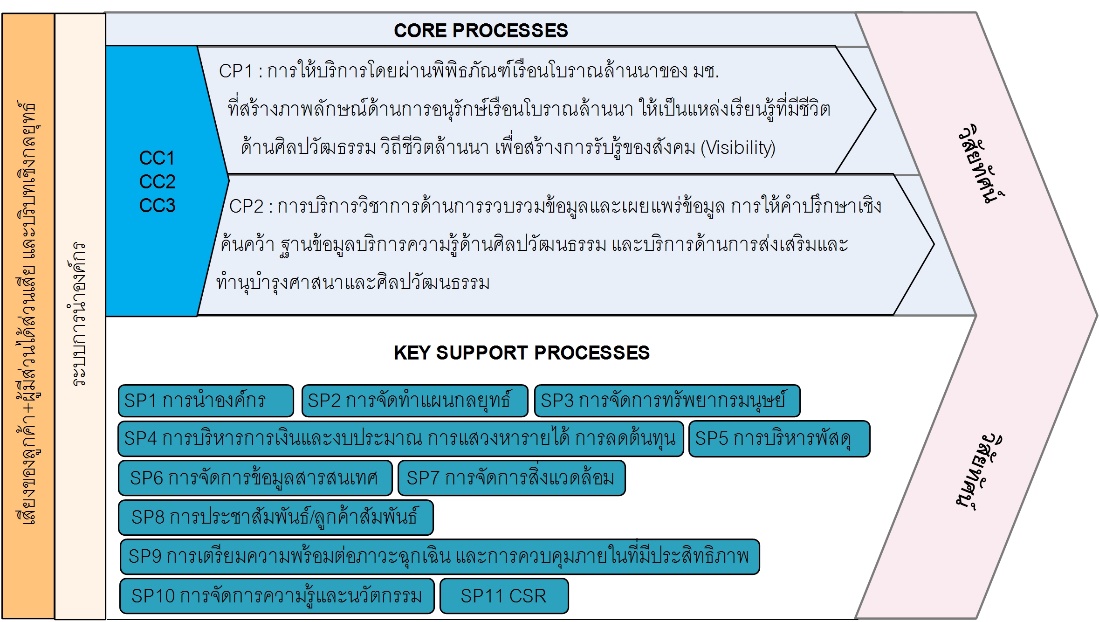 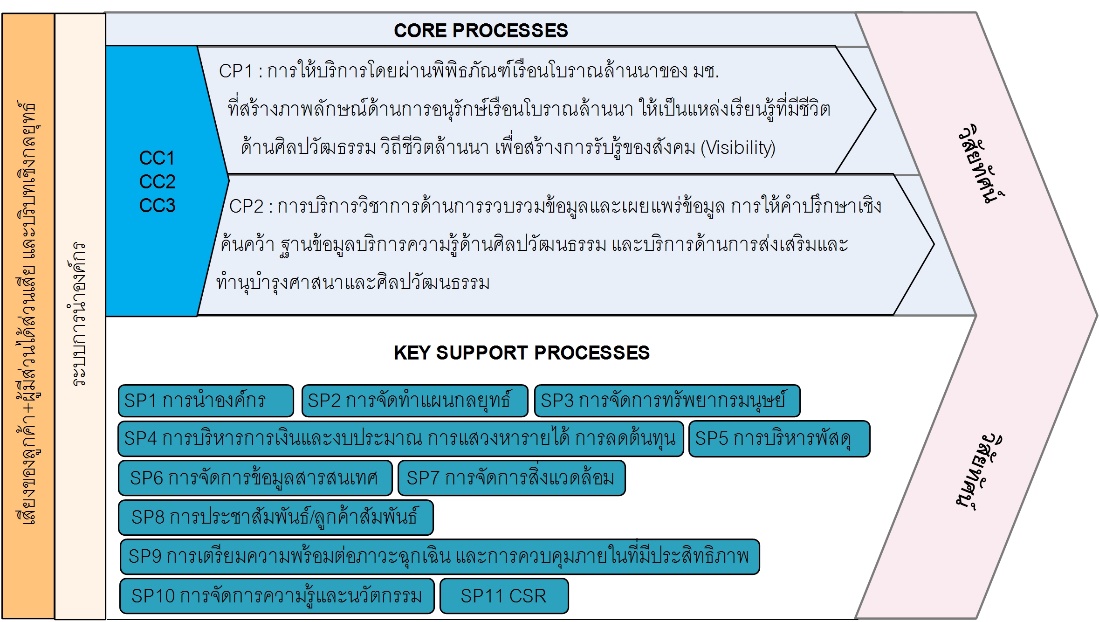 2.1.ข วัตถุประสงค์เชิงกลยุทธ์2.1.ข(1) วัตถุประสงค์เชิงกลยุทธ์ และ 2.1.ข(2) การพิจารณาวัตถุประสงค์เชิงกลยุทธ์	สำนักฯ กำหนดวัตถุประสงค์เชิงยุทธศาสตร์ที่ประชุมของ คกก.บริหารสำนักฯ ดังตาราง 2.1-4  ตาราง 2.1-4 แผนยุทธศาสตร์สำนักฯ ระยะ 4 ปี (พ.ศ.2562–2565) แสดงยุทธศาสตร์ เป้าประสงค์ กลยุทธ์ ตัวชี้วัด ค่าเป้าหมาย แผนงานและแผนปฏิบัติการ2.2 การนำกลยุทธ์ไปสู่การปฏิบัติ 2.2.ก การจัดทำแผนปฏิบัติการ และนำไปสู่การปฏิบัติ2.2.ก(1) แผนปฏิบัติการ	หลังจากการจัดทำแผนกลยุทธ์ สำนักฯ ได้นำแผนกลยุทธ์ลงสู่การปฏิบัติตามขั้นตอนของกระบวนการถ่ายทอดแผนกลยุทธ์ ดังแผนภาพ 2.1-1 ขั้นตอน 7 ผู้นำระดับสูงได้มีการประชุมถ่ายทอดแผนกลยุทธ์สู่ผู้บริหารและบุคลากรผ่านการประชุมบุคลากร สำนักฯ จัดทำแผนปฏิบัติการระยะสั้น-ระยะยาว ในขั้นตอน 8 ของกระบวนการถ่ายทอดแผนกลยุทธ์ โดย คกก.บริหารสำนักฯ จัดทำแผนปฏิบัติการประจำปี และมอบหมายให้เลขานุการสำนักและหัวหน้าฝ่ายส่งเสริมศิลปวัฒนธรรมร่วมกับบุคลากรในหน่วยงานจัดทำแผนปฏิบัติการ ปีงบ 2561 สำนักฯ ได้ทบทวนและพบว่าความสำเร็จของแผนกลยุทธ์ในปีงบ 2561 คิดเป็นร้อยละ 92.59 (บรรลุค่าเป้าหมาย 25 ตัวชี้วัด และไม่บรรลุค่าเป้าหมาย 2 ตัวชี้วัด) จึงได้มีการปรับลดจำนวนตัวชี้วัดในปีงบ 2562 เหลือ 17 ตัวชี้วัด ทำให้มีจำนวนโครงการ/กิจกรรม/แผนงานที่ไม่มากเกินไป และเน้นโครงการที่มีความสำคัญสอดคล้องกับวัตถุประสงค์เชิงกลยุทธ์มากขึ้น เพื่อเพิ่มประสิทธิภาพการนำไปสู่การปฏิบัติ (7.4.ข-1 และ 7.4.ข-2) หากโครงการใดที่ไม่สามารถดำเนินการได้ตามค่าคาดการณ์ ก็จะมาทบทวนและปรับปรุงแผนปฏิบัติการให้สอดคล้องกัน2.2.ก(2) การนำแผนปฏิบัติการไปสู่การปฏิบัติ		สำนักฯ ถ่ายทอดแผนปฏิบัติการที่สอดคล้องกับโครงการริเริ่มสำคัญ และตัวชี้วัดที่สอดคล้องกับวัตถุประสงค์เชิงกลยุทธ์แต่ละข้อเป็นลำดับขั้น ในขั้นตอน 9 ของกระบวนการถ่ายทอดแผนกลยุทธ์ ดังแผนภาพ 2.1-1 มีการชี้แจงการถ่ายทอดแผนปฏิบัติการในที่ประชุม คกก.บริหารสำนักฯ ที่ประชุมบุคลากร ที่ประชุมสำนักงานสำนัก และที่ประชุมฝ่ายส่งเสริมศิลปวัฒนธรรม และมีการจัดทำข้อตกลงในการปฏิบัติงาน และกำหนดหน่วยงานและผู้รับผิดชอบตัวชี้วัด และโครงการ/กิจกรรมที่บรรจุในแผนปฏิบัติการประจำปี มีการสื่อสารไปยังคู่ความร่วมมือสำคัญผ่านการตรวจเยี่ยมและการประชุม และมีการประชุมชี้แจงและติดตามผลการดำเนินงานของสำนักฯ เป็นระยะ โดยใช้กลไกการประกันคุณภาพและเครื่องมือคุณภาพต่างๆ การคิดวิเคราะห์ ติดตามผลการดำเนินงานในลักษณะของโครงสร้างการบริหาร/เครือข่ายการทำงาน ตามขั้นตอน 10 ของกระบวนการถ่ายทอดแผนกลยุทธ์ เมื่อพบว่าการดำเนินการตามแผนปฏิบัติการไม่เป็นไปตามเป้าหมาย ผู้นำระดับสูงจะวิเคราะห์หาสาเหตุ ปรับปรุงแผน จัดสรรงบประมาณเพิ่มเติม และมีการติดตามอย่างใกล้ชิด เพื่อให้แผนปฏิบัติการบรรลุวัตถุประสงค์และทันเวลาที่กำหนด นอกจากนี้ ผลการปฏิบัติงานตามคำรับรองในขั้นตอน 11 มีกระบวนการติดตามผลการดำเนินงานอย่างสม่ำเสมอ ผ่านกระบวนการทบทวนผลการดำเนินงาน ดังตาราง 4.1-3 มีรายงานผลการปฏิบัติงานทุกไตรมาส โดยรายงานผลตัวชี้วัดของโครงการ/กิจกรรมในแผนปฏิบัติการประจำปี คกก.บริหารสำนักฯ พิจารณาจัดสรรงบประมาณให้แต่ละแผนปฏิบัติการ จัดสรรและพัฒนาบุคลากรที่ตอบสนองอย่างเหมาะสมต่อแผนปฏิบัติการนั้น แล้วทบทวนพัฒนาปรับปรุงให้แผนปฏิบัติการมีประสิทธิภาพมากยิ่งขึ้น ในปีงบ 2561 สำนักฯ ได้ทบทวนผลลัพธ์จากการถ่ายทอดแผนกลยุทธ์ พบว่าสัดส่วนแผนปฏิบัติการที่สำเร็จมีแนวโน้มไม่ดี จึงปรับการถ่ายทอดแผนกลยุทธ์ใหม่โดย 1. ทำ Cross functional team ในแต่ละพันธกิจ ดังภาพ OP1-4 คือ สำนักงานสำนัก และฝ่ายส่งเสริมศิลปวัฒนธรรม ในการขับเคลื่อนพันธกิจ มีการปรับเปลี่ยนการทำแผนปฏิบัติการจากเดิมที่ใช้การตั้งรับจากการดำเนินการจากงานประจำมาเป็นการถ่ายทอดกรอบของโครงการริเริ่ม และแผนปฏิบัติการ แล้วจึงจัดสรรงบประมาณที่สอดคล้อง  มีการเพิ่มการสื่อสารการเปลี่ยนแปลงที่สำคัญต่อกลยุทธ์ไปยังหน่วยงาน เพื่อให้รับรู้ถึงการเปลี่ยนแปลงหลัก และนำแผนกลยุทธ์ไปปฏิบัติ คกก.บริหารสำนักฯ ประชุมชี้แจงและสร้างความเข้าใจแก่หน่วยงานในการบรรจุโครงการ/กิจกรรม/แผนงานต่างๆ คัดกรองโครงการที่สอดคล้องเพื่อจัดสรรงบประมาณ แบ่งเป็น 1. โครงการเพื่อบรรลุวิสัยทัศน์ และ 2. โครงการสนับสนุนวิสัยทัศน์ เพื่อทำให้มั่นใจว่าการถ่ายทอดแผนกลยุทธ์เป็นไปอย่างมีประสิทธิภาพ2.2.ก(3) การจัดสรรทรัพยากร		สำนักฯ ได้มีการจัดสรรทรัพยากรทางการเงินและทรัพยากรอื่นๆ เพื่อสนับสนุนการขับเคลื่อนแผนปฏิบัติการให้ประสบความสำเร็จ ในช่วงขั้นตอน 6 ถึง 8 ดังแผนภาพ 2.1-1 สำนักฯ มีกระบวนการจัดสรรทรัพยากรโดย 1 จำแนกงบประมาณ ได้แก่ งบประมาณแผ่นดิน งบรายได้ส่วนงาน งบรายได้มหาวิทยาลัย และรายได้อื่นๆ 2 วิเคราะห์งบประมาณ โดยใช้ปัจจัยนำเข้า ได้แก่ อัตราเงินเดือน ค่าตอบแทน แผนงาน/โครงการ/กิจกรรม ความเสี่ยงด้านการเงินและงบประมาณ การตลาดโดยเฉพาะจำนวนผู้รับบริการ รายรับ-รายจ่ายของปีที่ผ่านมา คกก.บริหารสำนักฯ จัดประชุมเพื่อประมาณการงบประมาณรายจ่ายประจำปี โดยให้ความสำคัญกับแผนงาน/โครงการ/กิจกรรมตามวัตถุประสงค์เชิงกลยุทธ์ เพื่อให้การปฏิบัติงานมีประสิทธิภาพและสอดคล้องกัน 3 ประเมินติดตามโดยสำนักงานสำนัก เพื่อควบคุมติดตามงบประมาณและค่าใช้จ่าย โดยให้แต่ละหน่วยงานทำแผนการจัดซื้อพัสดุเพื่อพิจารณาถึงความจำเป็นก่อนนำบรรจุในแผนประจำปี และมีงานบริการฯ ติดตามการใช้งบประมาณ ซึ่งมีการนำเข้าที่ประชุมทุกไตรมาส เพื่อพิจารณารายรับ-รายจ่าย และหามาตรการแก้ไข กรณีรายรับไม่เป็นไปตามเป้าหมายที่ตั้งไว้ และมีกระบวนการติดตามและควบคุมการใช้งบประมาณให้ทันสิ้นปีงบประมาณ การป้องกันความเสี่ยงด้านงบประมาณที่อาจจะเกิดขึ้น คกก.บริหารสำนักฯ จะทบทวนประสิทธิภาพในการจัดสรรทรัพยากร เมื่อถึงรอบพิจารณาจัดสรรงบประมาณในปีถัดไป เพื่อนำมาใช้ปรับปรุงกระบวนการจัดสรรงบประมาณ ทำให้ผลการดำเนินงานและรายได้สำนักฯ ดีขึ้น (7.5.ก(1)-1 7.5.ก(1)-2 และ 7.5.ก(1)-3)2.2.ก(4) แผนด้านบุคลากร 	คกก.บริหารสำนักฯ จัดทำแผนด้านบุคลากร โดยรวบรวมและวิเคราะห์ข้อมูลระดับองค์กร ระดับบุคคล และจัดทำแผนกลยุทธ์ด้านบุคลากร ดังแผนภาพ 2.2-1  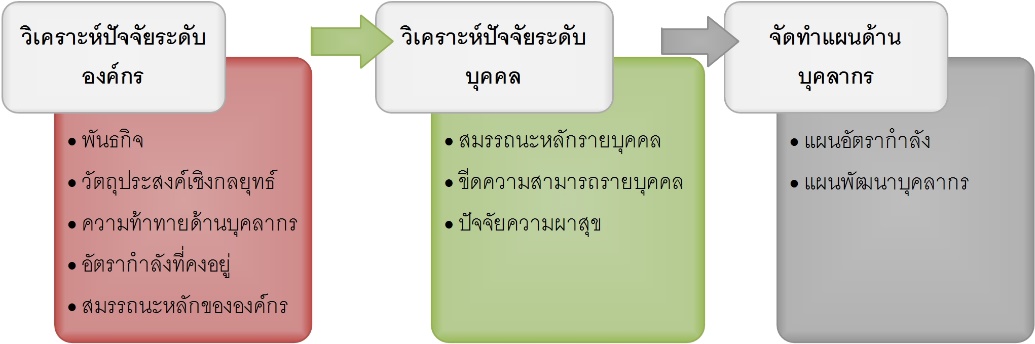 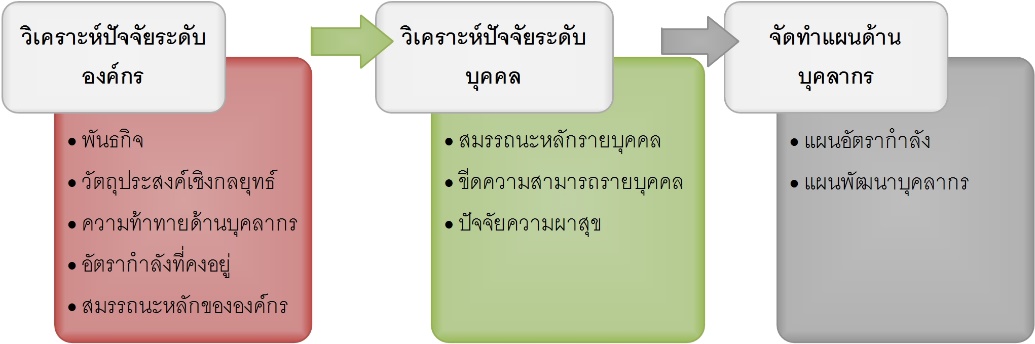 	สำนักฯ บริหารความต้องการด้านขีดความสามารถและอัตรากำลังผ่าน คกก.บริหารสำนักฯ โดยคำนวณอัตรากำลังที่เหมาะสม และจัดสรรอัตรากำลังปีละ 1 ครั้ง ตามแผนของมหาวิทยาลัย สำนักฯ มีแผนด้านบุคลากรแบ่งออกเป็น 2 ด้าน ดังตาราง 2.2-1ตาราง 2.2-1 แผนอัตรากำลัง และแผนพัฒนาบุคลากร 2.2.ก(5) ตัววัดผลการดำเนินงาน 		สำนักฯ มีการกำหนดตัวชี้วัดผลการดำเนินงานที่สำคัญ เพื่อใช้ติดตามผลสำเร็จและวัดประสิทธิผลของแผนปฏิบัติการ โดยวิเคราะห์แผนยุทธศาสตร์ในกระบวนการถ่ายทอดแผนกลยุทธ์ขั้นตอนที่ 9 และเชื่อมโยงกับเป้าประสงค์ ดังตาราง 2.1-4 พิจารณาอย่างเป็นระบบผ่านกระบวนการคัดเลือกตัววัดผลการดำเนินการ ดังแผนภาพ 4.1-1 ตัวชี้วัดแผนปฏิบัติการที่สำคัญ ได้แก่ ตัวชี้วัดแผนยุทธศาสตร์ ตัวชี้วัดคำรับรองการปฏิบัติงาน และตัวชี้วัด ผลลัพธ์ EdPEx เพื่อให้การวัดผลโดยรวมมีความสอดคล้องกันทั่วองค์กร สำนักฯ ได้ถ่ายทอดตัวชี้วัดจากผู้นำระดับสูงสู่บุคลากรผ่านกระบวนการถ่ายทอดแผนกลยุทธ์ การประชุม คกก.บริหารสำนักฯ การประชุมบุคลากร การประชุมฝ่ายส่งเสริมศิลปวัฒนธรรม การประชุมสำนักงานสำนัก และการมอบหมายหน่วยงานและผู้รับผิดชอบตัวชี้วัด สำนักฯ มีการติดตามรายงานผลตัวชี้วัดทุกไตรมาส และนำเสนอ คกก.บริหารสำนักฯ พิจารณา และได้พัฒนาระบบติดตามผลตัวชี้วัดแบบออนไลน์ เพื่อให้รวดเร็ว ทันเวลา และสามารถประมวลผลข้อมูลเป็นสารสนเทศเพื่อการตัดสินใจของผู้บริหาร จะพิจารณาผลตัวชี้วัดเทียบกับค่าเป้าหมาย หากยังไม่บรรลุค่าเป้าหมาย จะมอบหมายให้หน่วยงาน/บุคลากรหาสาเหตุ หาแนวทางปรับปรุงทบทวน และจัดสรรทรัพยากรที่จำเป็น เพื่อให้สามารถดำเนินงานตามแผนจนบรรลุค่าเป้าหมายในระยะเวลาที่กำหนด  2.2.ก(6) การคาดการณ์ผลการดำเนินการ		สำนักฯ ได้กำหนดค่าคาดการณ์ผลการดำเนินงานของตัวชี้วัดสำคัญ ตามกรอบเวลาทั้งระยะสั้นและระยะยาวในขั้นตอน 12 ของกระบวนการถ่ายทอดแผนกลยุทธ์ ดังแผนภาพ 2.1-1 และแสดงค่าคาดการณ์ผลการดำเนินการตามวัตถุประสงค์เชิงกลยุทธ์ระยะ 3 ปี (พ.ศ. 2563-2565) ดังตาราง 2.1-4 โดยใช้ข้อมูลต่อไปนี้ประกอบการคาดการณ์ ได้แก่ 1) ผลการดำเนินงานที่ผ่านมา 2) ความท้าทาย ความได้เปรียบ และโอกาสเชิงกลยุทธ์ 3) ปัจจัยภายนอกที่ส่งผลต่อการเปลี่ยนแปลงความสามารถในการแข่งขัน และ 4) เป้าหมายการเป็นแหล่งเรียนรู้วิถีชีวิตและวัฒนธรรมล้านนาสู่นานาชาติ ในปีงบ 2562 ค่าคาดการณ์ผลการดำเนินงานของสำนักฯ รวมทั้งของคู่เทียบได้ถูกกำหนดขึ้นโดยผู้นำระดับสูงที่รับผิดชอบในแต่ละแผนปฏิบัติการ ในกระบวนการทบทวนผลการดำเนินงานที่สำคัญ ดังตาราง 4.1-3ผู้บริหารที่รับผิดชอบในการดำเนินงานและติดตามแผนปฏิบัติการต่างๆ มีหน้าที่ในการนำเสนอผลการดำเนินการ พร้อมกับเทียบเคียงผลการดำเนินงานของคู่เทียบ หากพบว่าผลการดำเนินการมีความแตกต่างระหว่างผลการดำเนินงานเปรียบเทียบกับที่คาดการณ์ไว้ รวมถึงการเปรียบเทียบกับคู่เทียบ ผู้บริหารแต่ละฝ่ายจัดทำแผนปรับปรุงกระบวนการ โดยใช้เครื่องมือและแนวทางตาม ดังแผนภาพ OP2-1 และนำแผนปฏิบัติการที่ปรับปรุงแล้วไปดำเนินงาน และติดตามผลผ่านกระบวนการทบทวนผลการปฏิบัติการในรอบต่อไป กรณีมีสถานการณ์เปลี่ยนแปลง การปรับเปลี่ยนแผนปฏิบัติการสำนักฯ ผู้อำนวยการเป็นผู้ตัดสินใจ โดยปรึกษากันในทีมผู้นำระดับสูง เพื่อร่วมกันคิด กำหนดจัดทำแผนงาน/โครงการ ผู้อำนวยการเรียกประชุมผู้ที่เกี่ยวข้องจัดทำโครงการทันที และนำไปแจ้งในที่ประชุม คกก.บริหารสำนักฯ ให้รับทราบต่อไป2.2.ข การปรับเปลี่ยนแผนปฏิบัติการ		สำนักฯ มีกระบวนการปรับแผนปฏิบัติการในกรณีที่มีสถานการณ์บังคับให้มีการปรับเปลี่ยนแผนปฏิบัติการ ตามขั้นตอน 11 ของกระบวนการถ่ายทอดแผนกลยุทธ์ ดังแผนภาพ 2.1-1 โดยกระบวนการแบ่งเป็น 1) การเปลี่ยนแปลงจากสถานการณ์ปกติทั่วไป กำหนดให้เป็นอำนาจหน้าที่ของผู้อำนวยการสำนักฯ ในการติดตามการดำเนินงานตามแผน และการปรับแผนปฏิบัติการ โดยต้องรายงานการปรับแผนมายัง คกก.บริหารสำนักฯ 2) การเปลี่ยนแปลงแผนที่เป็นกรณีเร่งด่วนฉุกเฉินที่เกี่ยวข้องกับนโยบาย มีการนัดประชุมผู้นำระดับสูงเพื่อวิเคราะห์สถานการณ์ ผลกระทบและแนวทางการปรับเปลี่ยนแผนปฏิบัติการเบื้องต้น และมอบหมายให้ผู้บริหารที่รับผิดชอบกำหนดแผนปฏิบัติการใหม่ และนำเสนอต่อที่ประชุม คกก.บริหารสำนักฯ หากการปรับเปลี่ยนแผนดังกล่าวได้รับการอนุมัติ/เห็นชอบ สำนักฯ จะจัดสรรทรัพยากรอย่างเหมาะสม เพื่อให้สามารถนำแผนปฏิบัติการใหม่ไปปฏิบัติได้ทันที และมีการประชุม/ชี้แจงความเข้าใจไปยังหน่วยงานและบุคลากรที่เกี่ยวข้อง เพื่อให้มีการปฏิบัติที่ถูกต้องสอดคล้องไปในแนวทางเดียวกัน ดังแผนภาพ 2.2-2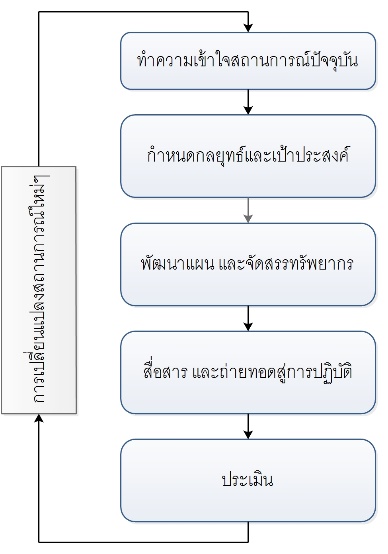 ระยะ1. การวิเคราะห์องค์กร2. การพัฒนาแผนกลยุทธ์3. การนำไปสู่การปฏิบัติ4. การวัดผลและทบทวนขั้นตอน1 2 34 5 67 8 910 11 12ช่วงเวลาก.ย. – ต.คงต.ค. – พ.ย.พ.ย.เม.ย.ปัจจัยนำเข้า- วิสัยทัศน์ พันธกิจ ค่านิยม- ผลลัพธ์การปฏิบัติงานที่สำคัญ- ข้อมูลสารสนเทศภายในและภายนอกที่สำคัญ และข้อมูลคู่เทียบ- ความต้องการของผู้เรียน ผู้รับบริการ ผู้มีส่วนได้ส่วนเสีย- สมรรถนะหลักขององค์กร- วิสัยทัศน์ พันธกิจ ค่านิยม- สมรรถนะหลักขององค์กร- ความได้เปรียบ ความท้าทาย และโอกาสเชิงกลยุทธ์- วิสัยทัศน์ พันธกิจ ค่านิยม- สมรรถนะหลักขององค์กร- วัตถุประสงค์เชิงกลยุทธ์- ตัวชี้วัดแผนกลยุทธ์- โครงการริเริ่ม- แผนปฏิบัติการที่สำคัญ- เป้าหมายที่คาดการณ์- วิสัยทัศน์ พันธกิจ ค่านิยม - ข้อมูลผลการดำเนินงาน- กระบวนการทบทวนผลการดำเนินงานผลผลิต- ความท้าทาย และโอกาสเชิงกลยุทธ์- จุดบอดและความเสี่ยงขององค์กร- วิสัยทัศน์ พันธกิจ ค่านิยม สมรรถนะหลักที่ทบทวนแล้ว- วัตถุประสงค์เชิงกลยุทธ์- ตัวชี้วัดแผนกลยุทธ์- โครงการริเริ่ม แผนปฏิบัติการ- แผนปฏิบัติการที่สำคัญ- เป้าหมายที่คาดการณ์- แผนปฏิบัติการ: สำนักงานสำนัก ฝ่ายส่งเสริมศิลปวัฒนธรรม- การวางแผนจัดสรรงบประมาณ- การวางแผนจัดสรรอัตรากำลัง- การพัฒนาบุคลากร- ข้อมูลสรุปผลการดำเนินงานตามวัตถุประสงค์เชิงกลยุทธ์- ผลการดำเนินงานงานตามแผนปฏิบัติการที่สำคัญ- ผลประเมินความพึงพอใจผู้มีส่วนเกี่ยวข้องสำคัญ- คกก.บริหารสำนักฯ- คกก.บริหารสำนักฯ- คกก.บริหารสำนักฯ- บุคลากร- คกก.บริหารสำนักฯ- บุคลากร- ผู้รับบริการ และผู้มีส่วนได้ส่วนเสียปัจจัยด้านต่างๆข้อมูลที่รวบรวม/ประเด็น/รายละเอียดผู้เกี่ยวข้องผลการดำเนินงานและข้อมูลป้อนกลับจากการตรวจประเมิน- ผลการดำเนินงานตามกลยุทธ์ ผลการดำเนินงานด้านบุคคล ด้านผู้เรียน/ผู้รับบริการ ด้านความรับผิดชอบต่อสังคม ด้านการเงิน และข้อมูลจากการตรวจประเมินทุกระดับคกก.บริหารสำนักฯนโยบายจากภาครัฐและมหาวิทยาลัยเชียงใหม่- นโยบายของภาครัฐ- ยุทธศาสตร์ มช.คกก.บริหารสำนักฯกฎ ระเบียบ ข้อบังคับต่างๆ- กฎหมาย ระเบียบ ข้อบังคับ ข้อกำหนด จริยธรรม มาตรฐานในการทำงานคกก.บริหารสำนักฯสถานการณ์ด้านเศรษฐกิจ- อัตราการเติบโตด้านเศรษฐกิจของประเทศ งบประมาณด้านการทำนุบำรุงศิลปวัฒนธรรมคกก.บริหารสำนักฯสถานการณ์ด้านสังคม- อัตราการเกิด อัตราส่วนของผู้สูงอายุในประเทศคกก.บริหารสำนักฯสถานการณ์ด้านตลาด- ข้อมูลด้านการตลาดสำคัญของคู่เทียบทุกพันธกิจ พิพิธภัณฑ์คกก.บริหารสำนักฯสถานการณ์ด้านเทคโนโลยี- การเปลี่ยนแปลงด้านเทคโนโลยีที่สำคัญของทุกพันธกิจ ข้อมูลประสิทธิภาพด้านเทคโนโลยีของสำนักฯคกก.บริหารสำนักฯบริบทใหม่ของโลก- บริบทใหม่ของโลกที่ส่งผลกระทบต่อทุกพันธกิจ เช่น สังคมผู้สูงอายุ และ Disruptive Technologyคกก.บริหารสำนักฯคู่เทียบ/คู่แข่งขัน- ผลการดำเนินการที่สำคัญของคู่เทียบ/คู่แข่งขันคกก.บริหารสำนักฯความคาดหวังของผู้รับบริการ ลูกค้ากลุ่มอื่น และผู้มีส่วนได้ส่วนเสีย- ข้อมูลจากเสียงของผู้รับบริการ ลูกค้ากลุ่มอื่น ผู้มีส่วนได้ส่วนเสีย ความพึงพอใจ/ความไม่พึงพอใจ/ข้อร้องเรียน ความต้องการ/ความคาดหวังคกก.บริหารสำนักฯความสามารถในการนำกลยุทธ์ไปปฏิบัติ- ระบบการนำองค์กร ดังแผนภาพ 1.1-1 กระบวนการนำแผนกลยุทธ์ไปสู่การปฏิบัติ การออกแบบกระบวนการ การจัดการด้านทรัพยากรบุคคลและงบประมาณคกก.บริหารสำนักฯเป้าประสงค์หลักตามวัตถุประสงค์เชิงกลยุทธ์แผนที่เกี่ยวข้องกับบุคลากรแผนที่เกี่ยวข้องกับผู้ส่งมอบและคู่ความร่วมมือ1.1 พัฒนาพิพิธภัณฑ์ฯ ให้เป็นแหล่งเรียนรู้วิถีชีวิตและวัฒนธรรมล้านนาอันดับหนึ่งของชาติ และสร้างรากฐานล้านนาสร้างสรรค์อย่างมีอัตลักษณ์และเกิดความยั่งยืน- โครงการพัฒนาบุคลากรประจำปี 2562 โดยนำผู้บริหารและบุคลากรไปการศึกษาดูงานแหล่งเรียนรู้ทางวัฒนธรรมในจังหวัดภูเก็ต- การปรับเปลี่ยนบุคลากร (ประชาสัมพันธ์) ไปปฏิบัติงานที่จุดบริการข้อมูลพิพิธภัณฑ์ฯ- แผนการขอรับทุนเพื่อพัฒนาพิพิธภัณฑ์ฯ ทั้งจากมหาวิทยาลัยและแหล่งทุนภายในนอก อาทิ มูลนิธิจุมภฏ-พันธุ์ทิพย์ - การจัดทำ MOU กับหน่วยงาน/องค์กร อาทิ ศูนย์ศิลปวัฒนธรรม มข.1.2 สร้างการรับรู้ Visibility ต่อพิพิธภัณฑ์ฯ- แผนการประชาสัมพันธ์เชิงรุก 2.1 บริการวิชาการด้านศิลปวัฒนธรรมให้แก่ชุมชนและสังคม เพื่อสร้างประโยชน์แก่ส่วนรวม- แผนการสร้างเครือข่ายความร่วมมือกับหน่วยงาน/องค์กรด้านศิลปวัฒนธรรม2.2 ทำนุบำรุงศาสนา ส่งเสริมและสืบสานประเพณีและศิลปวัฒนธรรม- แผนขอรับการสนับสนุนงบประมาณโครงการทำนุบำรุงศาสนา และศิลปวัฒนธรรม3.1 บริหารงานและจัดการทรัพยากรที่มีอยู่อย่างจำกัดให้มีประสิทธิภาพและประสิทธิผลสูงสุด โดยยึดหลักธรรมาภิบาลและแนวทางปรัชญาเศรษฐกิจพอเพียง- แผนพัฒนาบุคลากรและการสร้างองค์กรแห่งความสุข- แผนจัดการความรู้ (KM)ยุทธศาสตร์เป้าประสงค์กลยุทธ์ตัวชี้วัดหน่วยงานรับผิดชอบหน่วยนับค่าเป้าหมายค่าเป้าหมายค่าเป้าหมายค่าเป้าหมายแผนงานโครงการ/กิจกรรมยุทธศาสตร์เป้าประสงค์กลยุทธ์ตัวชี้วัดหน่วยงานรับผิดชอบหน่วยนับ2562256325642565แผนงานโครงการ/กิจกรรมย.1 (เชิงรุก) ขับเคลื่อนพิพิธภัณฑ์เรือนโบราณล้านนาให้เป็นแหล่งเรียนรู้ชั้นนำสู่ล้านนาสร้างสรรค์และมุ่งส่งเสริมอัตลักษณ์ล้านนาเพื่อสร้างสภาพแวดล้อม/บรรยากาศล้านนาร่วมสมัยในรั้ว มช.1.1 พัฒนาพิพิธภัณฑ์ฯ ให้เป็นแหล่งเรียนรู้วิถีชีวิตและวัฒนธรรมล้านนาอันดับหนึ่งของชาติ และสร้างรากฐานล้านนาสร้างสรรค์อย่างมีอัตลักษณ์และเกิดความยั่งยืนพัฒนาพิพิธภัณฑ์ฯ ให้เป็นแหล่งเรียนรู้ที่มีชีวิตด้านวัฒนธรรมล้านนาให้คงอัตลักษณ์อย่างมีคุณค่าและโดดเด่น1.1 จำนวนผู้เข้าชมและใช้บริการพิพิธภัณฑ์ฯ ฝ่ายส่งเสริมฯคน9,00010,00012,00013,000- แผนพัฒนาพิพิธภัณฑ์ฯ ให้เป็นแหล่งเรียนรู้ที่มีชีวิตด้านวัฒนธรรมล้านนา- แผนพัฒนาฐานข้อมูลองค์ความรู้พิพิธภัณฑ์เรือนโบราณล้านนาระบบดิจิทัล- โครงการการเรียนรู้หมู่บ้านล้านนาสร้างสรรค์ “พิพิธภัณฑ์มีชีวิต วิถีชีวิตล้านนา” - แอ่วเฮือน เยือนผญา - โครงการลานหัตถศิลป์ถิ่นล้านนา - โครงการเรือนทรงอาณานิคม พิพิธภัณฑ์เรือนโบราณล้านนา แหล่งการเรียนรู้ผ่านนวัตกรรมสร้างสรรค์ (โครงการบูรณาการปีงบ 63-64)  - จัดทำฐานข้อมูลองค์ความรู้พิพิธภัณฑ์เรือนโบราณ และวิถีชีวิตวัฒนธรรมล้านนา ผ่านสื่อดิจิทัล- โครงการ The Ambassadors Fund for Cultural Preservation (AFCP) 2019 การอนุรักษ์เรือนโบราณล้านนา (US Embassy 2019-2020)ย.1 (เชิงรุก) ขับเคลื่อนพิพิธภัณฑ์เรือนโบราณล้านนาให้เป็นแหล่งเรียนรู้ชั้นนำสู่ล้านนาสร้างสรรค์และมุ่งส่งเสริมอัตลักษณ์ล้านนาเพื่อสร้างสภาพแวดล้อม/บรรยากาศล้านนาร่วมสมัยในรั้ว มช.1.1 พัฒนาพิพิธภัณฑ์ฯ ให้เป็นแหล่งเรียนรู้วิถีชีวิตและวัฒนธรรมล้านนาอันดับหนึ่งของชาติ และสร้างรากฐานล้านนาสร้างสรรค์อย่างมีอัตลักษณ์และเกิดความยั่งยืนพัฒนาพิพิธภัณฑ์ฯ ให้เป็นแหล่งเรียนรู้ที่มีชีวิตด้านวัฒนธรรมล้านนาให้คงอัตลักษณ์อย่างมีคุณค่าและโดดเด่น1.2 ร้อยละความรู้/ประโยชน์ที่กลุ่มศึกษาดูงานและผู้เข้าชมได้รับความรู้ด้านวิถีชีวิต ศิลปะ วัฒนธรรม และพิพิธภัณฑ์ฯฝ่ายส่งเสริมฯร้อยละ80808080- แผนพัฒนาพิพิธภัณฑ์ฯ ให้เป็นแหล่งเรียนรู้ที่มีชีวิตด้านวัฒนธรรมล้านนา- แผนพัฒนาฐานข้อมูลองค์ความรู้พิพิธภัณฑ์เรือนโบราณล้านนาระบบดิจิทัล- โครงการการเรียนรู้หมู่บ้านล้านนาสร้างสรรค์ “พิพิธภัณฑ์มีชีวิต วิถีชีวิตล้านนา” - แอ่วเฮือน เยือนผญา - โครงการลานหัตถศิลป์ถิ่นล้านนา - โครงการเรือนทรงอาณานิคม พิพิธภัณฑ์เรือนโบราณล้านนา แหล่งการเรียนรู้ผ่านนวัตกรรมสร้างสรรค์ (โครงการบูรณาการปีงบ 63-64)  - จัดทำฐานข้อมูลองค์ความรู้พิพิธภัณฑ์เรือนโบราณ และวิถีชีวิตวัฒนธรรมล้านนา ผ่านสื่อดิจิทัล- โครงการ The Ambassadors Fund for Cultural Preservation (AFCP) 2019 การอนุรักษ์เรือนโบราณล้านนา (US Embassy 2019-2020)ย.1 (เชิงรุก) ขับเคลื่อนพิพิธภัณฑ์เรือนโบราณล้านนาให้เป็นแหล่งเรียนรู้ชั้นนำสู่ล้านนาสร้างสรรค์และมุ่งส่งเสริมอัตลักษณ์ล้านนาเพื่อสร้างสภาพแวดล้อม/บรรยากาศล้านนาร่วมสมัยในรั้ว มช.1.1 พัฒนาพิพิธภัณฑ์ฯ ให้เป็นแหล่งเรียนรู้วิถีชีวิตและวัฒนธรรมล้านนาอันดับหนึ่งของชาติ และสร้างรากฐานล้านนาสร้างสรรค์อย่างมีอัตลักษณ์และเกิดความยั่งยืนพัฒนาพิพิธภัณฑ์ฯ ให้เป็นแหล่งเรียนรู้ที่มีชีวิตด้านวัฒนธรรมล้านนาให้คงอัตลักษณ์อย่างมีคุณค่าและโดดเด่น1.3 ร้อยละผลสัมฤทธิ์ในการจัดการความร่วมมือกิจกรรมศิลปวัฒนธรรมกับเครือข่ายฝ่ายส่งเสริมฯงานบริการฯร้อยละ80808080- แผนพัฒนาพิพิธภัณฑ์ฯ ให้เป็นแหล่งเรียนรู้ที่มีชีวิตด้านวัฒนธรรมล้านนา- แผนพัฒนาฐานข้อมูลองค์ความรู้พิพิธภัณฑ์เรือนโบราณล้านนาระบบดิจิทัล- โครงการการเรียนรู้หมู่บ้านล้านนาสร้างสรรค์ “พิพิธภัณฑ์มีชีวิต วิถีชีวิตล้านนา” - แอ่วเฮือน เยือนผญา - โครงการลานหัตถศิลป์ถิ่นล้านนา - โครงการเรือนทรงอาณานิคม พิพิธภัณฑ์เรือนโบราณล้านนา แหล่งการเรียนรู้ผ่านนวัตกรรมสร้างสรรค์ (โครงการบูรณาการปีงบ 63-64)  - จัดทำฐานข้อมูลองค์ความรู้พิพิธภัณฑ์เรือนโบราณ และวิถีชีวิตวัฒนธรรมล้านนา ผ่านสื่อดิจิทัล- โครงการ The Ambassadors Fund for Cultural Preservation (AFCP) 2019 การอนุรักษ์เรือนโบราณล้านนา (US Embassy 2019-2020)ย.1 (เชิงรุก) ขับเคลื่อนพิพิธภัณฑ์เรือนโบราณล้านนาให้เป็นแหล่งเรียนรู้ชั้นนำสู่ล้านนาสร้างสรรค์และมุ่งส่งเสริมอัตลักษณ์ล้านนาเพื่อสร้างสภาพแวดล้อม/บรรยากาศล้านนาร่วมสมัยในรั้ว มช.1.1 พัฒนาพิพิธภัณฑ์ฯ ให้เป็นแหล่งเรียนรู้วิถีชีวิตและวัฒนธรรมล้านนาอันดับหนึ่งของชาติ และสร้างรากฐานล้านนาสร้างสรรค์อย่างมีอัตลักษณ์และเกิดความยั่งยืนพัฒนาพิพิธภัณฑ์ฯ ให้เป็นแหล่งเรียนรู้ที่มีชีวิตด้านวัฒนธรรมล้านนาให้คงอัตลักษณ์อย่างมีคุณค่าและโดดเด่น1.4 ผลสัมฤทธิ์ของการได้รับการสนับสนุนและการยอมรับจากนานาชาติงานบริการฯอธิบาย/ชี้แจงอธิบาย/ชี้แจงอธิบาย/ชี้แจงอธิบาย/ชี้แจงอธิบาย/ชี้แจง- แผนพัฒนาพิพิธภัณฑ์ฯ ให้เป็นแหล่งเรียนรู้ที่มีชีวิตด้านวัฒนธรรมล้านนา- แผนพัฒนาฐานข้อมูลองค์ความรู้พิพิธภัณฑ์เรือนโบราณล้านนาระบบดิจิทัล- โครงการการเรียนรู้หมู่บ้านล้านนาสร้างสรรค์ “พิพิธภัณฑ์มีชีวิต วิถีชีวิตล้านนา” - แอ่วเฮือน เยือนผญา - โครงการลานหัตถศิลป์ถิ่นล้านนา - โครงการเรือนทรงอาณานิคม พิพิธภัณฑ์เรือนโบราณล้านนา แหล่งการเรียนรู้ผ่านนวัตกรรมสร้างสรรค์ (โครงการบูรณาการปีงบ 63-64)  - จัดทำฐานข้อมูลองค์ความรู้พิพิธภัณฑ์เรือนโบราณ และวิถีชีวิตวัฒนธรรมล้านนา ผ่านสื่อดิจิทัล- โครงการ The Ambassadors Fund for Cultural Preservation (AFCP) 2019 การอนุรักษ์เรือนโบราณล้านนา (US Embassy 2019-2020)ย.1 (เชิงรุก) ขับเคลื่อนพิพิธภัณฑ์เรือนโบราณล้านนาให้เป็นแหล่งเรียนรู้ชั้นนำสู่ล้านนาสร้างสรรค์และมุ่งส่งเสริมอัตลักษณ์ล้านนาเพื่อสร้างสภาพแวดล้อม/บรรยากาศล้านนาร่วมสมัยในรั้ว มช.1.2 สร้างการรับรู้ Visibility ต่อพิพิธภัณฑ์ฯ .ประชาสัมพันธ์พิพิธภัณฑ์ฯ เชิงรุกพัฒนาการสื่อสารภาพลักษณ์ ของสำนักฯ และพิพิธภัณฑ์ฯ1.5 ร้อยละของประสิทธิผลของสื่อประชาสัมพันธ์ต่างๆ ต่อพิพิธภัณฑ์ฯ งานบริการฯร้อยละ80859090- แผนประชาสัมพันธ์พิพิธภัณฑ์ฯ เชิงรุก- การสร้าง Branding- แผนการสำรวจด้านการรับรู้ภาพลักษณ์ของพิพิธภัณฑ์เรือนโบราณล้านนา- กิจกรรมลูกค้าสัมพันธ์- พัฒนาเว็บไซต์สำนักฯ และพิพิธภัณฑ์ฯ  - การสำรวจความต้องการของลูกค้า - Open House (Museum)- โครงการสำรวจการรับรู้ภาพลักษณ์ด้านพิพิธภัณฑ์ฯ ของบุคลากรและนักศึกษา มช.”ย.1 (เชิงรุก) ขับเคลื่อนพิพิธภัณฑ์เรือนโบราณล้านนาให้เป็นแหล่งเรียนรู้ชั้นนำสู่ล้านนาสร้างสรรค์และมุ่งส่งเสริมอัตลักษณ์ล้านนาเพื่อสร้างสภาพแวดล้อม/บรรยากาศล้านนาร่วมสมัยในรั้ว มช.1.2 สร้างการรับรู้ Visibility ต่อพิพิธภัณฑ์ฯ .ประชาสัมพันธ์พิพิธภัณฑ์ฯ เชิงรุกพัฒนาการสื่อสารภาพลักษณ์ ของสำนักฯ และพิพิธภัณฑ์ฯ1.6 ร้อยละการรับรู้ของผู้รับบริการที่มีต่อพิพิธภัณฑ์ฯ ด้านการเป็นแหล่งเรียนรู้วิถีชีวิตและวัฒนธรรมล้านนาชั้นนำในระดับชาติฝ่ายส่งเสริมฯร้อยละ80859090- แผนประชาสัมพันธ์พิพิธภัณฑ์ฯ เชิงรุก- การสร้าง Branding- แผนการสำรวจด้านการรับรู้ภาพลักษณ์ของพิพิธภัณฑ์เรือนโบราณล้านนา- กิจกรรมลูกค้าสัมพันธ์- พัฒนาเว็บไซต์สำนักฯ และพิพิธภัณฑ์ฯ  - การสำรวจความต้องการของลูกค้า - Open House (Museum)- โครงการสำรวจการรับรู้ภาพลักษณ์ด้านพิพิธภัณฑ์ฯ ของบุคลากรและนักศึกษา มช.”ย.1 (เชิงรุก) ขับเคลื่อนพิพิธภัณฑ์เรือนโบราณล้านนาให้เป็นแหล่งเรียนรู้ชั้นนำสู่ล้านนาสร้างสรรค์และมุ่งส่งเสริมอัตลักษณ์ล้านนาเพื่อสร้างสภาพแวดล้อม/บรรยากาศล้านนาร่วมสมัยในรั้ว มช.1.2 สร้างการรับรู้ Visibility ต่อพิพิธภัณฑ์ฯ .ประชาสัมพันธ์พิพิธภัณฑ์ฯ เชิงรุกพัฒนาการสื่อสารภาพลักษณ์ ของสำนักฯ และพิพิธภัณฑ์ฯ1.7 จำนวนผู้เข้าชมเว็บไซต์พิพิธภัณฑ์ฯงานบริการฯ  งานบริหารฯคน4,0005,0006,0007,000- แผนประชาสัมพันธ์พิพิธภัณฑ์ฯ เชิงรุก- การสร้าง Branding- แผนการสำรวจด้านการรับรู้ภาพลักษณ์ของพิพิธภัณฑ์เรือนโบราณล้านนา- กิจกรรมลูกค้าสัมพันธ์- พัฒนาเว็บไซต์สำนักฯ และพิพิธภัณฑ์ฯ  - การสำรวจความต้องการของลูกค้า - Open House (Museum)- โครงการสำรวจการรับรู้ภาพลักษณ์ด้านพิพิธภัณฑ์ฯ ของบุคลากรและนักศึกษา มช.”ย.2 (ตามพันธกิจ) บริการวิชาการแก่ชุมชนและสังคม เพื่อสร้างประโยชน์แก่ส่วนรวม และทำนุบำรุงศาสนา ส่งเสริม สืบสานประเพณี ศิลปวัฒนธรรม2.1 บริการวิชาการด้านศิลปวัฒนธรรมให้แก่ชุมชนและสังคม เพื่อสร้างประโยชน์แก่ส่วนรวมให้บริการวิชาการด้านอบรมหลักสูตรระยะสั้นด้านภูมิปัญญาศิลปะ และวัฒนธรรมให้แก่ชุมชนและสังคม2.1 จำนวนหลักสูตรระยะสั้นด้านศิลปวัฒนธรรม ฝ่ายส่งเสริมฯหลักสูตร691215- แผนการจัดอบรมหลักสูตรระยะสั้นด้านภูมิปัญญาล้านนา วิถีชีวิตและวัฒนธรรม- การเป็นวิทยากร/ที่ปรึกษา ให้แก่หน่วยงานภายนอก- หลักสูตรฝึกอบรมระยะสั้นด้านภูมิปัญญาล้านนา วิถีชีวิตและวัฒนธรรม- การอบรมหัตถศิลป์พื้นถิ่นล้านนา ภายใต้โครงการลานหัตถศิลป์ถิ่นล้านนา ของสำนักส่งเสริมฯ- โครงการ Chiang Mai City of Crafts 2019 บูรณาการกับ ส.วิจัยสังคม มช.- โครงการอบรมผู้ประกอบพิธีกรรมแบบล้านนา- โครงการกิจกรรมศิลปวัฒนธรรมสำหรับหน่วยงาน/องค์กร/นักศึกษานานาชาติย.2 (ตามพันธกิจ) บริการวิชาการแก่ชุมชนและสังคม เพื่อสร้างประโยชน์แก่ส่วนรวม และทำนุบำรุงศาสนา ส่งเสริม สืบสานประเพณี ศิลปวัฒนธรรม2.1 บริการวิชาการด้านศิลปวัฒนธรรมให้แก่ชุมชนและสังคม เพื่อสร้างประโยชน์แก่ส่วนรวมให้บริการวิชาการด้านอบรมหลักสูตรระยะสั้นด้านภูมิปัญญาศิลปะ และวัฒนธรรมให้แก่ชุมชนและสังคม2.2 จำนวนครั้งที่จัดหลักสูตรระยะสั้นด้านศิลปวัฒนธรรมฝ่ายส่งเสริมฯครั้ง691215ย.2 (ตามพันธกิจ) บริการวิชาการแก่ชุมชนและสังคม เพื่อสร้างประโยชน์แก่ส่วนรวม และทำนุบำรุงศาสนา ส่งเสริม สืบสานประเพณี ศิลปวัฒนธรรม2.1 บริการวิชาการด้านศิลปวัฒนธรรมให้แก่ชุมชนและสังคม เพื่อสร้างประโยชน์แก่ส่วนรวมให้บริการวิชาการด้านอบรมหลักสูตรระยะสั้นด้านภูมิปัญญาศิลปะ และวัฒนธรรมให้แก่ชุมชนและสังคม2.3 จำนวนผู้รับบริการเข้าอบรมหลักสูตรระยะสั้นด้านศิลปวัฒนธรรม ฝ่ายส่งเสริมฯคน180270360450ย.2 (ตามพันธกิจ) บริการวิชาการแก่ชุมชนและสังคม เพื่อสร้างประโยชน์แก่ส่วนรวม และทำนุบำรุงศาสนา ส่งเสริม สืบสานประเพณี ศิลปวัฒนธรรม2.2 ทำนุบำรุงศาสนา ส่งเสริมและสืบสานประเพณีและศิลปวัฒนธรรมทำนุบำรุงและส่งเสริมศาสนา ประเพณี และศิลปวัฒนธรรมล้านนา2.4 ร้อยละของผู้รับบริการวิชาการที่สามารถนำความรู้ไปใช้ประโยชน์ต่อได้ฝ่ายส่งเสริมฯร้อยละ80808585- แผนงานด้านศาสนา ส่งเสริม ฟื้นฟู สนับสนุนประเพณี พิธีกรรม ศิลปะและวัฒนธรรม- โครงการส่งเสริมประเพณีลอยกระทง- โครงการส่งเสริมประเพณีสงกรานต์- โครงการรางวัลภูมิแผ่นดิน ปิ่นล้านนา มช.- โครงการทำบุญตักบาตรเทโวโรหณะ- โครงการอบรมวิปัสสนากรรมฐาน - โครงการหล่อและสมโภชเทียนในวันเข้าพรรษา อื่นๆ- โครงการทำบุญตักบาตรวันสำคัญทางพุทธศาสนา วันมาฆบูชา วันวิสาขบูชา อาสาฬหบูชาย.2 (ตามพันธกิจ) บริการวิชาการแก่ชุมชนและสังคม เพื่อสร้างประโยชน์แก่ส่วนรวม และทำนุบำรุงศาสนา ส่งเสริม สืบสานประเพณี ศิลปวัฒนธรรม2.2 ทำนุบำรุงศาสนา ส่งเสริมและสืบสานประเพณีและศิลปวัฒนธรรมทำนุบำรุงและส่งเสริมศาสนา ประเพณี และศิลปวัฒนธรรมล้านนา2.4 ร้อยละผลสัมฤทธิ์ของการดำเนินงานโครงการ/กิจกรรมศาสนา ศิลปะ และวัฒนธรรมฝ่ายส่งเสริมฯร้อยละ80808080- แผนงานด้านศาสนา ส่งเสริม ฟื้นฟู สนับสนุนประเพณี พิธีกรรม ศิลปะและวัฒนธรรม- โครงการส่งเสริมประเพณีลอยกระทง- โครงการส่งเสริมประเพณีสงกรานต์- โครงการรางวัลภูมิแผ่นดิน ปิ่นล้านนา มช.- โครงการทำบุญตักบาตรเทโวโรหณะ- โครงการอบรมวิปัสสนากรรมฐาน - โครงการหล่อและสมโภชเทียนในวันเข้าพรรษา อื่นๆ- โครงการทำบุญตักบาตรวันสำคัญทางพุทธศาสนา วันมาฆบูชา วันวิสาขบูชา อาสาฬหบูชาย.3 (สนับสนุน) บริหารจัดการที่มุ่งเน้นหลักธรรมาภิบาล ตามแนวทางปรัชญาเศรษฐกิจพอเพียงเพื่อความยั่งยืน และอนุรักษ์สิ่งแวดล้อม3.1 บริหารงานและจัดการทรัพยากรที่มีอยู่อย่างจำกัดให้มีประสิทธิภาพและประสิทธิผลสูงสุด โดยยึดหลักธรรมาภิบาลและแนวทางปรัชญาเศรษฐกิจพอเพียงพัฒนาส่วนงานตามเกณฑ์ CMU-EdPEx 2562-2565(ยุทธวิธีการบริหารและพัฒนางาน)ผลการประเมินการศึกษาเพื่อดำเนินการที่เป็นเลิศ (EdPEx200) (ตัวชี้วัดคำรับรองท้าทาย 8.1)งานบริการฯคะแนนEdPEx200EdPEx200EdPEx300EdPEx300- แผนประกันคุณภาพตามเกณฑ์ CMU-EdPEx- แผนบริหารความเสี่ยงและควบคุมภายใน- แผนจัดการความรู้ (KM)- แผนพัฒนาบุคลากรและการสร้างองค์กรแห่งความสุข- โครงการพัฒนาองค์กรโดยใช้ระบบการประกันคุณภาพตามเกณฑ์แนวทาง CMU-ExPEx  - กิจกรรมบริหารความเสี่ยงและควบคุมภายในสำนักฯ- กิจกรรมการจัดการความรู้ (KM) สำนักฯ- โครงการมอบรางวัลบุคลากรดีเด่น- โครงการ Happy CPAC : องค์กรแห่งความสุข - โครงการพัฒนาบุคลากรประจำปีย.3 (สนับสนุน) บริหารจัดการที่มุ่งเน้นหลักธรรมาภิบาล ตามแนวทางปรัชญาเศรษฐกิจพอเพียงเพื่อความยั่งยืน และอนุรักษ์สิ่งแวดล้อม3.1 บริหารงานและจัดการทรัพยากรที่มีอยู่อย่างจำกัดให้มีประสิทธิภาพและประสิทธิผลสูงสุด โดยยึดหลักธรรมาภิบาลและแนวทางปรัชญาเศรษฐกิจพอเพียงพัฒนาส่วนงานตามเกณฑ์ CMU-EdPEx 2562-2565(ยุทธวิธีการบริหารและพัฒนางาน)การดำเนินการที่เกี่ยวข้องกับองค์กรคุณธรรมและความโปร่งใส (ITA)งานบริหารฯระดับคะแนน80859090ย.3 (สนับสนุน) บริหารจัดการที่มุ่งเน้นหลักธรรมาภิบาล ตามแนวทางปรัชญาเศรษฐกิจพอเพียงเพื่อความยั่งยืน และอนุรักษ์สิ่งแวดล้อม3.1 บริหารงานและจัดการทรัพยากรที่มีอยู่อย่างจำกัดให้มีประสิทธิภาพและประสิทธิผลสูงสุด โดยยึดหลักธรรมาภิบาลและแนวทางปรัชญาเศรษฐกิจพอเพียงพัฒนาส่วนงานตามเกณฑ์ CMU-EdPEx 2562-2565(ยุทธวิธีการบริหารและพัฒนางาน)ร้อยละของบุคลากรสำนักฯ ที่มีความพึงพอใจและความสุขในโครงการ Happy CPAC : องค์กรแห่งความสุขงานบริหารฯร้อยละ80859090ย.3 (สนับสนุน) บริหารจัดการที่มุ่งเน้นหลักธรรมาภิบาล ตามแนวทางปรัชญาเศรษฐกิจพอเพียงเพื่อความยั่งยืน และอนุรักษ์สิ่งแวดล้อม3.1 บริหารงานและจัดการทรัพยากรที่มีอยู่อย่างจำกัดให้มีประสิทธิภาพและประสิทธิผลสูงสุด โดยยึดหลักธรรมาภิบาลและแนวทางปรัชญาเศรษฐกิจพอเพียงสร้างรายได้จากทรัพยากรที่มีอยู่อย่างจำกัดให้เกิดประสิทธิภาพและประสิทธิผลสูงสุดจำนวนเงินรายได้ที่เกิดจากสินทรัพย์ เงินสนับสนุนจากแหล่งทุนภายนอก และรายได้แหล่งอื่นๆงานบริหารฯบาท1,100,0001,250,0001,400,0001,550,000- แผนการสร้างรายได้ของสำนักฯ- จัดเก็บค่าธรรมเนียมเข้าชมพิพิธภัณฑ์ฯ- จัดเก็บค่าบำรุงสถานที่- รายได้จากการจัดพิมพ์หนังสือพิพิธภัณฑ์และองค์ความรู้ทางศิลปวัฒนธรรม - โครงการสนับสนุนจากแหล่งทุนต่างๆย.3 (สนับสนุน) บริหารจัดการที่มุ่งเน้นหลักธรรมาภิบาล ตามแนวทางปรัชญาเศรษฐกิจพอเพียงเพื่อความยั่งยืน และอนุรักษ์สิ่งแวดล้อม3.1 บริหารงานและจัดการทรัพยากรที่มีอยู่อย่างจำกัดให้มีประสิทธิภาพและประสิทธิผลสูงสุด โดยยึดหลักธรรมาภิบาลและแนวทางปรัชญาเศรษฐกิจพอเพียงส่งเสริมการอนุรักษ์สิ่งแวดล้อมและพลังงานภายในสำนักฯร้อยละของการประหยัดค่าใช้จ่ายด้านพลังงานไฟฟ้าเทียบกับปีที่ผ่านมางานบริหารฯร้อยละ5555- แผนการอนุรักษ์สิ่งแวดล้อมและพลังงานของสำนักฯ- โครงการอนุรักษ์สิ่งแวดล้อมและพลังงาน- โครงการจัดกิจกรรม 5 ส.แผนอัตรากำลัง แบ่งตามโครงสร้างองค์กร (สำนักงานสำนัก และฝ่ายส่งเสริมศิลปวัฒนธรรม) และพิจารณาปัจจัยต่างๆ เช่น การเกษียณอายุงาน การลาออก ที่สอดคล้องกับแผนปฏิบัติการหลัก ปีงบ 2562 ได้ทบทวนและปรับแผนอัตรากำลังที่สอดคล้องกับแผนกลยุทธ์ ได้แก่ 1 ขอกรอบอัตราทดแทนอัตราเกษียณของฝ่ายส่งเสริมศิลปวัฒนธรรม 1 อัตรา 2 บรรจุและแต่งตั้งบุคคลที่มีความรู้ ความสามารถ ประสบการณ์และความชำนาญพิเศษเป็นพนักงานมหาวิทยาลัยชั่วคราว  1 คน คือ นายสนั่น ธรรมธิ สังกัดฝ่ายส่งเสริมศิลปวัฒนธรรม และ 3) ดำเนินการสอบคัดเลือกนักวิชาการคอมพิวเตอร์ และได้บุคคลมาครองตำแหน่งคือ นายนนทกานต์ ยอดแก้วแผนพัฒนาบุคลากร ที่จำเป็นต่อการขับเคลื่อนกลยุทธ์ของบุคลากรในแต่ละพันธกิจ โดย คกก.บริหารสำนักฯ พิจารณาวางแผนพัฒนาขีดความสามารถของบุคลากร โดยพิจารณาจากแผนกลยุทธ์ ขีดความสามารถที่มีอยู่แล้ว ปีงบ 2562 สำนักฯ จัดโครงการพัฒนาบุคลากร โดยนำผู้บริหารและบุคลากรไปศึกษาดูงานแหล่งท่องเที่ยวทางวัฒนธรรมและสถาบันการศึกษาใน จ.ภูเก็ต สนับสนุนทุนการวิจัยในระดับปริญญาโท หลักสูตร MBA 2 ทุนๆ ละ 5,000 บาท เพื่อสนับสนุนนำการทำวิจัย 2 เรื่อง นอกจากนี้ ยังสนับสนุนบุคลากรให้เข้าร่วมประชุม/อบรม/สัมมนา ในส่วนที่เกี่ยวข้องกับหน้าที่รับผิดชอบ เพื่อพัฒนาทักษะ ความรู้ และประสบการณ์ในการทำงานอีกด้วย